Maryland Next Gen NCLEX Test Bank ProjectApril 17, 2023Case SummaryObjectives Case ReferencesCase Study Question 1 of 6 The nurse cares for a 44-year-old male with a known diagnosis of post-traumatic stress disorder (PTSD) in a behavioral health urgent care clinic. The nurse has completed the initial assessment.Which 3 assessment findings are the most significant? Appears anxiousEasily startledDisheveled appearanceDifficulty sleeping* Nightmares*Recent loss of jobStates that his wife is better off without him*IrritabilityScore 0/1Case Study Question 2 of 6 The nurse cares for a 44-year-old male with a known diagnosis of post-traumatic stress disorder (PTSD) in a behavioral health urgent care clinic. For each client finding, click to specify if the finding is a safety risk factor or not a safety risk factor.Note: Each row must have one selection.Score 0/1Case Study Question 3 of 6 The nurse cares for a 44-year-old male with a known diagnosis of post-traumatic stress disorder (PTSD) in a behavioral health urgent care clinic. The nurse reviews the updated clinic notes.What conclusion does the nurse make regarding the client’s suicide risk?He is at low risk for suicide *He is at moderate risk of suicideHe is at a high risk for suicideHe is at no risk for suicide Score 0/1Case Study Question 4 of 6 The nurse cares for a 44-year-old male with a known diagnosis of post-traumatic stress disorder (PTSD) in a behavioral health urgent care clinic. For each potential nursing or collaborative intervention, click to specify whether the intervention is appropriate or not appropriate to include in the plan of care.Note: Each row must have one selection.Score 0/1Case Study Question 5 of 6 The nurse cares for a 44-year-old male with a known diagnosis of post-traumatic stress disorder (PTSD) in a behavioral health urgent care clinic. The nurse uses therapeutic communication with the client.For each possible statement or question by the nurse, click to specify if it is therapeutic or not therapeutic to use in the conversation when providing care. Note: Each row must have one selection.Score 0/1Case Study Question 6 of 6 The nurse cares for a 44-year-old male with a known diagnosis of post-traumatic stress disorder (PTSD) in a behavioral health urgent care clinic. The nurse reassesses the client at 1230.Complete the following sentence by choosing from the list of options.The nurse determines the client’s status is	Select						Improving*						Deteriorating						UnchangedThe nurse should now				SelectFacilitate admission to the inpatient psychiatric unit	           Contact provider to schedule appointment for    electroconvulsive therapy (ECT)						Discharge client with plan of care as discussed*Score 0/1Bow-TieThe nurse cares for a 44-year-old male with a known diagnosis of post-traumatic stress disorder (PTSD) in a behavioral health urgent care clinic. Complete the diagram by dragging from the choices below to specify what condition the client is most likely experiencing, 2 actions the nurse should take to address that condition, and 2 parameters the nurse should follow up with in the outpatient clinic setting.Case Study Topic and standalone bowtiePTSDAuthor:Amanda Willey, EdD, MSN, RN, CCHP, CM/DNDonna Martin, MSN, RN, PMHNP-BC, CCMA 44-year-old male with a known diagnosis of PTSD is being seen at a Behavioral Health Urgent Care Clinic.  He has an outpatient provider but has missed his previous 2 scheduled clinic appointments and 3 of his weekly group sessions. He has arrived today reporting difficulty sleeping, nightmares and increased irritability, stating he knows he needs assistance.Identify key symptoms in a client with worsening PTSD.State assessment needs in clients with PTSD. Address nursing interventions for clients experiencing exacerbation of PTSD.Recognize client improvement in signs and symptoms with PTSD in the client.Identify therapeutic communication strategies when working with clients with PTSD. Case Study LinkCase Study QR Codehttps://umaryland.az1.qualtrics.com/jfe/form/SV_bvjbC6yJNK8qVYG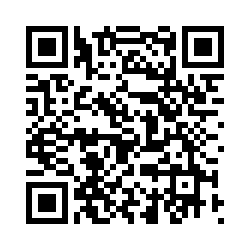 Bow tie QR CodeBow-tie Link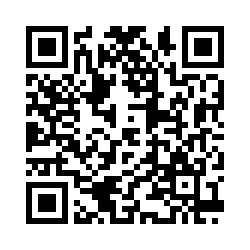 https://umaryland.az1.qualtrics.com/jfe/form/SV_exrN1CtcrrzfpUWBoyle, P. E. & Delos-Reyes, C. M.  (2015). Trauma informed care: Screening & assessment.  RPH Videoconference Series.  www.centerforebp.case.edu Halter, M. J. (2022.). Varcarolis’ foundations of psychiatric mental health nursing: A clinical approach (7th ed.) Saunders Elsevier.  SAMHSA. (2015). Trauma informed care and alternatives to seclusion and restraint.  www.samhsa.govPhase SheetPhase SheetPhase SheetNameJames WheelerJames WheelerJames WheelerJames WheelerJames WheelerJames WheelerJames WheelerGenderGenderMAge444444WeightWeight162 lbs (73.5 kg)162 lbs (73.5 kg)AllergiesAllergiesNKDAPreferred languagePreferred languagePreferred languagePreferred languageEnglishEnglishEnglishMarital statusMarital statusMarriedMarriedClinic NotesClinic NotesClinic Notes1030/Initial Assessment: Diagnosed with PTSD 5 years ago. Appears disheveled, anxious, and easily startled. Reports increased difficulty sleeping over the last month due to nightmares that cause him to wake up in a panic. Client lost his job two weeks ago due to missing too much time from work and he has not been able to get himself together enough to look for a new one. When he lost his job, he also lost his health insurance. He reports missing 2 scheduled clinic appointments and 3 of his weekly group sessions over the last month. Denies a history of self-harm. He states his wife is supportive, but has been upset with him because he has been so irritable, and he doesn’t blame her. Client states, “She would probably be better off if I wasn’t around.” 1030/Initial Assessment: Diagnosed with PTSD 5 years ago. Appears disheveled, anxious, and easily startled. Reports increased difficulty sleeping over the last month due to nightmares that cause him to wake up in a panic. Client lost his job two weeks ago due to missing too much time from work and he has not been able to get himself together enough to look for a new one. When he lost his job, he also lost his health insurance. He reports missing 2 scheduled clinic appointments and 3 of his weekly group sessions over the last month. Denies a history of self-harm. He states his wife is supportive, but has been upset with him because he has been so irritable, and he doesn’t blame her. Client states, “She would probably be better off if I wasn’t around.” 1030/Initial Assessment: Diagnosed with PTSD 5 years ago. Appears disheveled, anxious, and easily startled. Reports increased difficulty sleeping over the last month due to nightmares that cause him to wake up in a panic. Client lost his job two weeks ago due to missing too much time from work and he has not been able to get himself together enough to look for a new one. When he lost his job, he also lost his health insurance. He reports missing 2 scheduled clinic appointments and 3 of his weekly group sessions over the last month. Denies a history of self-harm. He states his wife is supportive, but has been upset with him because he has been so irritable, and he doesn’t blame her. Client states, “She would probably be better off if I wasn’t around.” 1030/Initial Assessment: Diagnosed with PTSD 5 years ago. Appears disheveled, anxious, and easily startled. Reports increased difficulty sleeping over the last month due to nightmares that cause him to wake up in a panic. Client lost his job two weeks ago due to missing too much time from work and he has not been able to get himself together enough to look for a new one. When he lost his job, he also lost his health insurance. He reports missing 2 scheduled clinic appointments and 3 of his weekly group sessions over the last month. Denies a history of self-harm. He states his wife is supportive, but has been upset with him because he has been so irritable, and he doesn’t blame her. Client states, “She would probably be better off if I wasn’t around.” 1030/Initial Assessment: Diagnosed with PTSD 5 years ago. Appears disheveled, anxious, and easily startled. Reports increased difficulty sleeping over the last month due to nightmares that cause him to wake up in a panic. Client lost his job two weeks ago due to missing too much time from work and he has not been able to get himself together enough to look for a new one. When he lost his job, he also lost his health insurance. He reports missing 2 scheduled clinic appointments and 3 of his weekly group sessions over the last month. Denies a history of self-harm. He states his wife is supportive, but has been upset with him because he has been so irritable, and he doesn’t blame her. Client states, “She would probably be better off if I wasn’t around.” 1030/Initial Assessment: Diagnosed with PTSD 5 years ago. Appears disheveled, anxious, and easily startled. Reports increased difficulty sleeping over the last month due to nightmares that cause him to wake up in a panic. Client lost his job two weeks ago due to missing too much time from work and he has not been able to get himself together enough to look for a new one. When he lost his job, he also lost his health insurance. He reports missing 2 scheduled clinic appointments and 3 of his weekly group sessions over the last month. Denies a history of self-harm. He states his wife is supportive, but has been upset with him because he has been so irritable, and he doesn’t blame her. Client states, “She would probably be better off if I wasn’t around.” 1030/Initial Assessment: Diagnosed with PTSD 5 years ago. Appears disheveled, anxious, and easily startled. Reports increased difficulty sleeping over the last month due to nightmares that cause him to wake up in a panic. Client lost his job two weeks ago due to missing too much time from work and he has not been able to get himself together enough to look for a new one. When he lost his job, he also lost his health insurance. He reports missing 2 scheduled clinic appointments and 3 of his weekly group sessions over the last month. Denies a history of self-harm. He states his wife is supportive, but has been upset with him because he has been so irritable, and he doesn’t blame her. Client states, “She would probably be better off if I wasn’t around.” 1030/Initial Assessment: Diagnosed with PTSD 5 years ago. Appears disheveled, anxious, and easily startled. Reports increased difficulty sleeping over the last month due to nightmares that cause him to wake up in a panic. Client lost his job two weeks ago due to missing too much time from work and he has not been able to get himself together enough to look for a new one. When he lost his job, he also lost his health insurance. He reports missing 2 scheduled clinic appointments and 3 of his weekly group sessions over the last month. Denies a history of self-harm. He states his wife is supportive, but has been upset with him because he has been so irritable, and he doesn’t blame her. Client states, “She would probably be better off if I wasn’t around.” 1030/Initial Assessment: Diagnosed with PTSD 5 years ago. Appears disheveled, anxious, and easily startled. Reports increased difficulty sleeping over the last month due to nightmares that cause him to wake up in a panic. Client lost his job two weeks ago due to missing too much time from work and he has not been able to get himself together enough to look for a new one. When he lost his job, he also lost his health insurance. He reports missing 2 scheduled clinic appointments and 3 of his weekly group sessions over the last month. Denies a history of self-harm. He states his wife is supportive, but has been upset with him because he has been so irritable, and he doesn’t blame her. Client states, “She would probably be better off if I wasn’t around.” 1030/Initial Assessment: Diagnosed with PTSD 5 years ago. Appears disheveled, anxious, and easily startled. Reports increased difficulty sleeping over the last month due to nightmares that cause him to wake up in a panic. Client lost his job two weeks ago due to missing too much time from work and he has not been able to get himself together enough to look for a new one. When he lost his job, he also lost his health insurance. He reports missing 2 scheduled clinic appointments and 3 of his weekly group sessions over the last month. Denies a history of self-harm. He states his wife is supportive, but has been upset with him because he has been so irritable, and he doesn’t blame her. Client states, “She would probably be better off if I wasn’t around.” 1030/Initial Assessment: Diagnosed with PTSD 5 years ago. Appears disheveled, anxious, and easily startled. Reports increased difficulty sleeping over the last month due to nightmares that cause him to wake up in a panic. Client lost his job two weeks ago due to missing too much time from work and he has not been able to get himself together enough to look for a new one. When he lost his job, he also lost his health insurance. He reports missing 2 scheduled clinic appointments and 3 of his weekly group sessions over the last month. Denies a history of self-harm. He states his wife is supportive, but has been upset with him because he has been so irritable, and he doesn’t blame her. Client states, “She would probably be better off if I wasn’t around.” Vital SignsVital SignsVital SignsTimeTime103010301030T ◦F ( ◦C)T ◦F ( ◦C)97.8 F (36.6 C)97.8 F (36.6 C)97.8 F (36.6 C)P P 989898RRRR202020B/PB/P138/90138/90138/90Pulse oximeterPulse oximeter97%  (RA)97%  (RA)97%  (RA)PainPainHeadache 7/10Headache 7/10Headache 7/10Rationale: The statement regarding his wife could indicate possible suicidal thoughts. Poor sleep will increase his risk of self-harm and nightmares are interfering with his sleep. Recent loss of job may have contributed to exacerbation of PTSD and appearing anxious, disheveled appearance, being irritable are other signs of PTSD but do not indicate an immediate safety risk. Phase SheetPhase SheetPhase SheetNameJames WheelerJames WheelerJames WheelerJames WheelerJames WheelerJames WheelerJames WheelerGenderGenderMAge444444WeightWeight162 lbs (73.5 kg)162 lbs (73.5 kg)AllergiesAllergiesNKDAPreferred languagePreferred languagePreferred languagePreferred languageEnglishEnglishEnglishMarital statusMarital statusMarriedMarriedClinic NotesClinic NotesClinic Notes1030/Initial Assessment: Diagnosed with PTSD 5 years ago. Appears disheveled, anxious, and easily startled. Reports increased difficulty sleeping over the last month due to nightmares that cause him to wake up in a panic. Client lost his job two weeks ago due to missing too much time from work and he has not been able to get himself together enough to look for a new one. When he lost his job, he also lost his health insurance. He reports missing 2 scheduled clinic appointments and 3 of his weekly group sessions over the last month. Denies a history of self-harm. He states his wife is supportive, but has been upset with him because he has been so irritable, and he doesn’t blame her. Client states, “She would probably be better off if I wasn’t around.” 1030/Initial Assessment: Diagnosed with PTSD 5 years ago. Appears disheveled, anxious, and easily startled. Reports increased difficulty sleeping over the last month due to nightmares that cause him to wake up in a panic. Client lost his job two weeks ago due to missing too much time from work and he has not been able to get himself together enough to look for a new one. When he lost his job, he also lost his health insurance. He reports missing 2 scheduled clinic appointments and 3 of his weekly group sessions over the last month. Denies a history of self-harm. He states his wife is supportive, but has been upset with him because he has been so irritable, and he doesn’t blame her. Client states, “She would probably be better off if I wasn’t around.” 1030/Initial Assessment: Diagnosed with PTSD 5 years ago. Appears disheveled, anxious, and easily startled. Reports increased difficulty sleeping over the last month due to nightmares that cause him to wake up in a panic. Client lost his job two weeks ago due to missing too much time from work and he has not been able to get himself together enough to look for a new one. When he lost his job, he also lost his health insurance. He reports missing 2 scheduled clinic appointments and 3 of his weekly group sessions over the last month. Denies a history of self-harm. He states his wife is supportive, but has been upset with him because he has been so irritable, and he doesn’t blame her. Client states, “She would probably be better off if I wasn’t around.” 1030/Initial Assessment: Diagnosed with PTSD 5 years ago. Appears disheveled, anxious, and easily startled. Reports increased difficulty sleeping over the last month due to nightmares that cause him to wake up in a panic. Client lost his job two weeks ago due to missing too much time from work and he has not been able to get himself together enough to look for a new one. When he lost his job, he also lost his health insurance. He reports missing 2 scheduled clinic appointments and 3 of his weekly group sessions over the last month. Denies a history of self-harm. He states his wife is supportive, but has been upset with him because he has been so irritable, and he doesn’t blame her. Client states, “She would probably be better off if I wasn’t around.” 1030/Initial Assessment: Diagnosed with PTSD 5 years ago. Appears disheveled, anxious, and easily startled. Reports increased difficulty sleeping over the last month due to nightmares that cause him to wake up in a panic. Client lost his job two weeks ago due to missing too much time from work and he has not been able to get himself together enough to look for a new one. When he lost his job, he also lost his health insurance. He reports missing 2 scheduled clinic appointments and 3 of his weekly group sessions over the last month. Denies a history of self-harm. He states his wife is supportive, but has been upset with him because he has been so irritable, and he doesn’t blame her. Client states, “She would probably be better off if I wasn’t around.” 1030/Initial Assessment: Diagnosed with PTSD 5 years ago. Appears disheveled, anxious, and easily startled. Reports increased difficulty sleeping over the last month due to nightmares that cause him to wake up in a panic. Client lost his job two weeks ago due to missing too much time from work and he has not been able to get himself together enough to look for a new one. When he lost his job, he also lost his health insurance. He reports missing 2 scheduled clinic appointments and 3 of his weekly group sessions over the last month. Denies a history of self-harm. He states his wife is supportive, but has been upset with him because he has been so irritable, and he doesn’t blame her. Client states, “She would probably be better off if I wasn’t around.” 1030/Initial Assessment: Diagnosed with PTSD 5 years ago. Appears disheveled, anxious, and easily startled. Reports increased difficulty sleeping over the last month due to nightmares that cause him to wake up in a panic. Client lost his job two weeks ago due to missing too much time from work and he has not been able to get himself together enough to look for a new one. When he lost his job, he also lost his health insurance. He reports missing 2 scheduled clinic appointments and 3 of his weekly group sessions over the last month. Denies a history of self-harm. He states his wife is supportive, but has been upset with him because he has been so irritable, and he doesn’t blame her. Client states, “She would probably be better off if I wasn’t around.” 1030/Initial Assessment: Diagnosed with PTSD 5 years ago. Appears disheveled, anxious, and easily startled. Reports increased difficulty sleeping over the last month due to nightmares that cause him to wake up in a panic. Client lost his job two weeks ago due to missing too much time from work and he has not been able to get himself together enough to look for a new one. When he lost his job, he also lost his health insurance. He reports missing 2 scheduled clinic appointments and 3 of his weekly group sessions over the last month. Denies a history of self-harm. He states his wife is supportive, but has been upset with him because he has been so irritable, and he doesn’t blame her. Client states, “She would probably be better off if I wasn’t around.” 1030/Initial Assessment: Diagnosed with PTSD 5 years ago. Appears disheveled, anxious, and easily startled. Reports increased difficulty sleeping over the last month due to nightmares that cause him to wake up in a panic. Client lost his job two weeks ago due to missing too much time from work and he has not been able to get himself together enough to look for a new one. When he lost his job, he also lost his health insurance. He reports missing 2 scheduled clinic appointments and 3 of his weekly group sessions over the last month. Denies a history of self-harm. He states his wife is supportive, but has been upset with him because he has been so irritable, and he doesn’t blame her. Client states, “She would probably be better off if I wasn’t around.” 1030/Initial Assessment: Diagnosed with PTSD 5 years ago. Appears disheveled, anxious, and easily startled. Reports increased difficulty sleeping over the last month due to nightmares that cause him to wake up in a panic. Client lost his job two weeks ago due to missing too much time from work and he has not been able to get himself together enough to look for a new one. When he lost his job, he also lost his health insurance. He reports missing 2 scheduled clinic appointments and 3 of his weekly group sessions over the last month. Denies a history of self-harm. He states his wife is supportive, but has been upset with him because he has been so irritable, and he doesn’t blame her. Client states, “She would probably be better off if I wasn’t around.” 1030/Initial Assessment: Diagnosed with PTSD 5 years ago. Appears disheveled, anxious, and easily startled. Reports increased difficulty sleeping over the last month due to nightmares that cause him to wake up in a panic. Client lost his job two weeks ago due to missing too much time from work and he has not been able to get himself together enough to look for a new one. When he lost his job, he also lost his health insurance. He reports missing 2 scheduled clinic appointments and 3 of his weekly group sessions over the last month. Denies a history of self-harm. He states his wife is supportive, but has been upset with him because he has been so irritable, and he doesn’t blame her. Client states, “She would probably be better off if I wasn’t around.” Vital SignsVital SignsVital SignsTimeTime103010301030T ◦F ( ◦C)T ◦F ( ◦C)97.8 F (36.6 C)97.8 F (36.6 C)97.8 F (36.6 C)P P 989898RRRR202020B/PB/P138/90138/90138/90Pulse oximeterPulse oximeter97%  (RA)97%  (RA)97%  (RA)PainPainHeadache 7/10Headache 7/10Headache 7/10Assessment FindingRisk FactorNot Risk FactorClient states “She would probably be better off if I wasn’t around.”XNo history of self harmXMissed appointmentsXHypervigilance XRelationship with spouseXSeeking help at clinicXRecent job lossXDifficulty sleeping/nightmaresXAnergiaXRationale:  Determining safety and suicide risks looks at risk and protective factors.  Client reports recent losses  (job, insurance), missed appointments (clinic, group), anergia (lack of energy), and passive suicidal comments. A supportive spouse, seeking assistance, and no history of self harm are protective factors.Phase SheetPhase SheetPhase SheetNameJames WheelerJames WheelerJames WheelerJames WheelerJames WheelerJames WheelerJames WheelerGenderGenderMAge444444WeightWeight162 lbs (73.5 kg)162 lbs (73.5 kg)AllergiesAllergiesNKDAPreferred languagePreferred languagePreferred languagePreferred languageEnglishEnglishEnglishMarital statusMarital statusMarriedMarriedClinic NotesClinic NotesClinic Notes1030/Initial Assessment: Diagnosed with PTSD 5 years ago. Appears disheveled, anxious, and easily startled. Reports increased difficulty sleeping over the last month due to nightmares that cause him to wake up in a panic. Client lost his job two weeks ago due to missing too much time from work and he has not been able to get himself together enough to look for a new one. When he lost his job, he also lost his health insurance. He reports missing 2 scheduled clinic appointments and 3 of his weekly group sessions over the last month. Denies a history of self-harm. He states his wife is supportive, but has been upset with him because he has been so irritable, and he doesn’t blame her. Client states, “She would probably be better off if I wasn’t around.” 1100:  Suicide risk assessment completed. Client admits to fleeting, passive suicidal thoughts. “Sometimes I think it would be better if I went to bed and did not wake up, but I would never kill myself. I couldn’t do that to my family, plus I know God does not want me to do that.”  No history of suicide attempts and client states, “I have been down before, but I have always gotten better.”1030/Initial Assessment: Diagnosed with PTSD 5 years ago. Appears disheveled, anxious, and easily startled. Reports increased difficulty sleeping over the last month due to nightmares that cause him to wake up in a panic. Client lost his job two weeks ago due to missing too much time from work and he has not been able to get himself together enough to look for a new one. When he lost his job, he also lost his health insurance. He reports missing 2 scheduled clinic appointments and 3 of his weekly group sessions over the last month. Denies a history of self-harm. He states his wife is supportive, but has been upset with him because he has been so irritable, and he doesn’t blame her. Client states, “She would probably be better off if I wasn’t around.” 1100:  Suicide risk assessment completed. Client admits to fleeting, passive suicidal thoughts. “Sometimes I think it would be better if I went to bed and did not wake up, but I would never kill myself. I couldn’t do that to my family, plus I know God does not want me to do that.”  No history of suicide attempts and client states, “I have been down before, but I have always gotten better.”1030/Initial Assessment: Diagnosed with PTSD 5 years ago. Appears disheveled, anxious, and easily startled. Reports increased difficulty sleeping over the last month due to nightmares that cause him to wake up in a panic. Client lost his job two weeks ago due to missing too much time from work and he has not been able to get himself together enough to look for a new one. When he lost his job, he also lost his health insurance. He reports missing 2 scheduled clinic appointments and 3 of his weekly group sessions over the last month. Denies a history of self-harm. He states his wife is supportive, but has been upset with him because he has been so irritable, and he doesn’t blame her. Client states, “She would probably be better off if I wasn’t around.” 1100:  Suicide risk assessment completed. Client admits to fleeting, passive suicidal thoughts. “Sometimes I think it would be better if I went to bed and did not wake up, but I would never kill myself. I couldn’t do that to my family, plus I know God does not want me to do that.”  No history of suicide attempts and client states, “I have been down before, but I have always gotten better.”1030/Initial Assessment: Diagnosed with PTSD 5 years ago. Appears disheveled, anxious, and easily startled. Reports increased difficulty sleeping over the last month due to nightmares that cause him to wake up in a panic. Client lost his job two weeks ago due to missing too much time from work and he has not been able to get himself together enough to look for a new one. When he lost his job, he also lost his health insurance. He reports missing 2 scheduled clinic appointments and 3 of his weekly group sessions over the last month. Denies a history of self-harm. He states his wife is supportive, but has been upset with him because he has been so irritable, and he doesn’t blame her. Client states, “She would probably be better off if I wasn’t around.” 1100:  Suicide risk assessment completed. Client admits to fleeting, passive suicidal thoughts. “Sometimes I think it would be better if I went to bed and did not wake up, but I would never kill myself. I couldn’t do that to my family, plus I know God does not want me to do that.”  No history of suicide attempts and client states, “I have been down before, but I have always gotten better.”1030/Initial Assessment: Diagnosed with PTSD 5 years ago. Appears disheveled, anxious, and easily startled. Reports increased difficulty sleeping over the last month due to nightmares that cause him to wake up in a panic. Client lost his job two weeks ago due to missing too much time from work and he has not been able to get himself together enough to look for a new one. When he lost his job, he also lost his health insurance. He reports missing 2 scheduled clinic appointments and 3 of his weekly group sessions over the last month. Denies a history of self-harm. He states his wife is supportive, but has been upset with him because he has been so irritable, and he doesn’t blame her. Client states, “She would probably be better off if I wasn’t around.” 1100:  Suicide risk assessment completed. Client admits to fleeting, passive suicidal thoughts. “Sometimes I think it would be better if I went to bed and did not wake up, but I would never kill myself. I couldn’t do that to my family, plus I know God does not want me to do that.”  No history of suicide attempts and client states, “I have been down before, but I have always gotten better.”1030/Initial Assessment: Diagnosed with PTSD 5 years ago. Appears disheveled, anxious, and easily startled. Reports increased difficulty sleeping over the last month due to nightmares that cause him to wake up in a panic. Client lost his job two weeks ago due to missing too much time from work and he has not been able to get himself together enough to look for a new one. When he lost his job, he also lost his health insurance. He reports missing 2 scheduled clinic appointments and 3 of his weekly group sessions over the last month. Denies a history of self-harm. He states his wife is supportive, but has been upset with him because he has been so irritable, and he doesn’t blame her. Client states, “She would probably be better off if I wasn’t around.” 1100:  Suicide risk assessment completed. Client admits to fleeting, passive suicidal thoughts. “Sometimes I think it would be better if I went to bed and did not wake up, but I would never kill myself. I couldn’t do that to my family, plus I know God does not want me to do that.”  No history of suicide attempts and client states, “I have been down before, but I have always gotten better.”1030/Initial Assessment: Diagnosed with PTSD 5 years ago. Appears disheveled, anxious, and easily startled. Reports increased difficulty sleeping over the last month due to nightmares that cause him to wake up in a panic. Client lost his job two weeks ago due to missing too much time from work and he has not been able to get himself together enough to look for a new one. When he lost his job, he also lost his health insurance. He reports missing 2 scheduled clinic appointments and 3 of his weekly group sessions over the last month. Denies a history of self-harm. He states his wife is supportive, but has been upset with him because he has been so irritable, and he doesn’t blame her. Client states, “She would probably be better off if I wasn’t around.” 1100:  Suicide risk assessment completed. Client admits to fleeting, passive suicidal thoughts. “Sometimes I think it would be better if I went to bed and did not wake up, but I would never kill myself. I couldn’t do that to my family, plus I know God does not want me to do that.”  No history of suicide attempts and client states, “I have been down before, but I have always gotten better.”1030/Initial Assessment: Diagnosed with PTSD 5 years ago. Appears disheveled, anxious, and easily startled. Reports increased difficulty sleeping over the last month due to nightmares that cause him to wake up in a panic. Client lost his job two weeks ago due to missing too much time from work and he has not been able to get himself together enough to look for a new one. When he lost his job, he also lost his health insurance. He reports missing 2 scheduled clinic appointments and 3 of his weekly group sessions over the last month. Denies a history of self-harm. He states his wife is supportive, but has been upset with him because he has been so irritable, and he doesn’t blame her. Client states, “She would probably be better off if I wasn’t around.” 1100:  Suicide risk assessment completed. Client admits to fleeting, passive suicidal thoughts. “Sometimes I think it would be better if I went to bed and did not wake up, but I would never kill myself. I couldn’t do that to my family, plus I know God does not want me to do that.”  No history of suicide attempts and client states, “I have been down before, but I have always gotten better.”1030/Initial Assessment: Diagnosed with PTSD 5 years ago. Appears disheveled, anxious, and easily startled. Reports increased difficulty sleeping over the last month due to nightmares that cause him to wake up in a panic. Client lost his job two weeks ago due to missing too much time from work and he has not been able to get himself together enough to look for a new one. When he lost his job, he also lost his health insurance. He reports missing 2 scheduled clinic appointments and 3 of his weekly group sessions over the last month. Denies a history of self-harm. He states his wife is supportive, but has been upset with him because he has been so irritable, and he doesn’t blame her. Client states, “She would probably be better off if I wasn’t around.” 1100:  Suicide risk assessment completed. Client admits to fleeting, passive suicidal thoughts. “Sometimes I think it would be better if I went to bed and did not wake up, but I would never kill myself. I couldn’t do that to my family, plus I know God does not want me to do that.”  No history of suicide attempts and client states, “I have been down before, but I have always gotten better.”1030/Initial Assessment: Diagnosed with PTSD 5 years ago. Appears disheveled, anxious, and easily startled. Reports increased difficulty sleeping over the last month due to nightmares that cause him to wake up in a panic. Client lost his job two weeks ago due to missing too much time from work and he has not been able to get himself together enough to look for a new one. When he lost his job, he also lost his health insurance. He reports missing 2 scheduled clinic appointments and 3 of his weekly group sessions over the last month. Denies a history of self-harm. He states his wife is supportive, but has been upset with him because he has been so irritable, and he doesn’t blame her. Client states, “She would probably be better off if I wasn’t around.” 1100:  Suicide risk assessment completed. Client admits to fleeting, passive suicidal thoughts. “Sometimes I think it would be better if I went to bed and did not wake up, but I would never kill myself. I couldn’t do that to my family, plus I know God does not want me to do that.”  No history of suicide attempts and client states, “I have been down before, but I have always gotten better.”1030/Initial Assessment: Diagnosed with PTSD 5 years ago. Appears disheveled, anxious, and easily startled. Reports increased difficulty sleeping over the last month due to nightmares that cause him to wake up in a panic. Client lost his job two weeks ago due to missing too much time from work and he has not been able to get himself together enough to look for a new one. When he lost his job, he also lost his health insurance. He reports missing 2 scheduled clinic appointments and 3 of his weekly group sessions over the last month. Denies a history of self-harm. He states his wife is supportive, but has been upset with him because he has been so irritable, and he doesn’t blame her. Client states, “She would probably be better off if I wasn’t around.” 1100:  Suicide risk assessment completed. Client admits to fleeting, passive suicidal thoughts. “Sometimes I think it would be better if I went to bed and did not wake up, but I would never kill myself. I couldn’t do that to my family, plus I know God does not want me to do that.”  No history of suicide attempts and client states, “I have been down before, but I have always gotten better.”Vital SignsVital SignsVital SignsTimeTime103010301030T ◦F ( ◦C)T ◦F ( ◦C)97.8 F (36.6 C)97.8 F (36.6 C)97.8 F (36.6 C)P P 989898RRRR202020B/PB/P138/90138/90138/90Pulse oximeterPulse oximeter97%  (RA)97%  (RA)97%  (RA)PainPainHeadache 7/10Headache 7/10Headache 7/10Rationale: Client has fleeting passive suicide ideation, denies plans and has hope that he will get better. Spiritual beliefs that God does not want him to take his life. These are indicative of low suicide risk. Phase SheetPhase SheetPhase SheetNameJames WheelerJames WheelerJames WheelerJames WheelerJames WheelerJames WheelerJames WheelerGenderGenderMAge444444WeightWeight162 lbs (73.5 kg)162 lbs (73.5 kg)AllergiesAllergiesNKDAPreferred languagePreferred languagePreferred languagePreferred languageEnglishEnglishEnglishMarital statusMarital statusMarriedMarriedClinic NotesClinic NotesClinic Notes1030/Initial Assessment: Diagnosed with PTSD 5 years ago. Appears disheveled, anxious, and easily startled. Reports increased difficulty sleeping over the last month due to nightmares that cause him to wake up in a panic. Client lost his job two weeks ago due to missing too much time from work and he has not been able to get himself together enough to look for a new one. When he lost his job, he also lost his health insurance. He reports missing 2 scheduled clinic appointments and 3 of his weekly group sessions over the last month. Denies a history of self-harm. He states his wife is supportive, but has been upset with him because he has been so irritable, and he doesn’t blame her. Client states, “She would probably be better off if I wasn’t around.” 1100:  Suicide risk assessment completed. Client admits to fleeting, passive suicidal thoughts. “Sometimes I think it would be better if I went to bed and did not wake up, but I would never kill myself. I couldn’t do that to my family, plus I know God does not want me to do that.”  No history of suicide attempts and client states, “I have been down before, but I have always gotten better.”1030/Initial Assessment: Diagnosed with PTSD 5 years ago. Appears disheveled, anxious, and easily startled. Reports increased difficulty sleeping over the last month due to nightmares that cause him to wake up in a panic. Client lost his job two weeks ago due to missing too much time from work and he has not been able to get himself together enough to look for a new one. When he lost his job, he also lost his health insurance. He reports missing 2 scheduled clinic appointments and 3 of his weekly group sessions over the last month. Denies a history of self-harm. He states his wife is supportive, but has been upset with him because he has been so irritable, and he doesn’t blame her. Client states, “She would probably be better off if I wasn’t around.” 1100:  Suicide risk assessment completed. Client admits to fleeting, passive suicidal thoughts. “Sometimes I think it would be better if I went to bed and did not wake up, but I would never kill myself. I couldn’t do that to my family, plus I know God does not want me to do that.”  No history of suicide attempts and client states, “I have been down before, but I have always gotten better.”1030/Initial Assessment: Diagnosed with PTSD 5 years ago. Appears disheveled, anxious, and easily startled. Reports increased difficulty sleeping over the last month due to nightmares that cause him to wake up in a panic. Client lost his job two weeks ago due to missing too much time from work and he has not been able to get himself together enough to look for a new one. When he lost his job, he also lost his health insurance. He reports missing 2 scheduled clinic appointments and 3 of his weekly group sessions over the last month. Denies a history of self-harm. He states his wife is supportive, but has been upset with him because he has been so irritable, and he doesn’t blame her. Client states, “She would probably be better off if I wasn’t around.” 1100:  Suicide risk assessment completed. Client admits to fleeting, passive suicidal thoughts. “Sometimes I think it would be better if I went to bed and did not wake up, but I would never kill myself. I couldn’t do that to my family, plus I know God does not want me to do that.”  No history of suicide attempts and client states, “I have been down before, but I have always gotten better.”1030/Initial Assessment: Diagnosed with PTSD 5 years ago. Appears disheveled, anxious, and easily startled. Reports increased difficulty sleeping over the last month due to nightmares that cause him to wake up in a panic. Client lost his job two weeks ago due to missing too much time from work and he has not been able to get himself together enough to look for a new one. When he lost his job, he also lost his health insurance. He reports missing 2 scheduled clinic appointments and 3 of his weekly group sessions over the last month. Denies a history of self-harm. He states his wife is supportive, but has been upset with him because he has been so irritable, and he doesn’t blame her. Client states, “She would probably be better off if I wasn’t around.” 1100:  Suicide risk assessment completed. Client admits to fleeting, passive suicidal thoughts. “Sometimes I think it would be better if I went to bed and did not wake up, but I would never kill myself. I couldn’t do that to my family, plus I know God does not want me to do that.”  No history of suicide attempts and client states, “I have been down before, but I have always gotten better.”1030/Initial Assessment: Diagnosed with PTSD 5 years ago. Appears disheveled, anxious, and easily startled. Reports increased difficulty sleeping over the last month due to nightmares that cause him to wake up in a panic. Client lost his job two weeks ago due to missing too much time from work and he has not been able to get himself together enough to look for a new one. When he lost his job, he also lost his health insurance. He reports missing 2 scheduled clinic appointments and 3 of his weekly group sessions over the last month. Denies a history of self-harm. He states his wife is supportive, but has been upset with him because he has been so irritable, and he doesn’t blame her. Client states, “She would probably be better off if I wasn’t around.” 1100:  Suicide risk assessment completed. Client admits to fleeting, passive suicidal thoughts. “Sometimes I think it would be better if I went to bed and did not wake up, but I would never kill myself. I couldn’t do that to my family, plus I know God does not want me to do that.”  No history of suicide attempts and client states, “I have been down before, but I have always gotten better.”1030/Initial Assessment: Diagnosed with PTSD 5 years ago. Appears disheveled, anxious, and easily startled. Reports increased difficulty sleeping over the last month due to nightmares that cause him to wake up in a panic. Client lost his job two weeks ago due to missing too much time from work and he has not been able to get himself together enough to look for a new one. When he lost his job, he also lost his health insurance. He reports missing 2 scheduled clinic appointments and 3 of his weekly group sessions over the last month. Denies a history of self-harm. He states his wife is supportive, but has been upset with him because he has been so irritable, and he doesn’t blame her. Client states, “She would probably be better off if I wasn’t around.” 1100:  Suicide risk assessment completed. Client admits to fleeting, passive suicidal thoughts. “Sometimes I think it would be better if I went to bed and did not wake up, but I would never kill myself. I couldn’t do that to my family, plus I know God does not want me to do that.”  No history of suicide attempts and client states, “I have been down before, but I have always gotten better.”1030/Initial Assessment: Diagnosed with PTSD 5 years ago. Appears disheveled, anxious, and easily startled. Reports increased difficulty sleeping over the last month due to nightmares that cause him to wake up in a panic. Client lost his job two weeks ago due to missing too much time from work and he has not been able to get himself together enough to look for a new one. When he lost his job, he also lost his health insurance. He reports missing 2 scheduled clinic appointments and 3 of his weekly group sessions over the last month. Denies a history of self-harm. He states his wife is supportive, but has been upset with him because he has been so irritable, and he doesn’t blame her. Client states, “She would probably be better off if I wasn’t around.” 1100:  Suicide risk assessment completed. Client admits to fleeting, passive suicidal thoughts. “Sometimes I think it would be better if I went to bed and did not wake up, but I would never kill myself. I couldn’t do that to my family, plus I know God does not want me to do that.”  No history of suicide attempts and client states, “I have been down before, but I have always gotten better.”1030/Initial Assessment: Diagnosed with PTSD 5 years ago. Appears disheveled, anxious, and easily startled. Reports increased difficulty sleeping over the last month due to nightmares that cause him to wake up in a panic. Client lost his job two weeks ago due to missing too much time from work and he has not been able to get himself together enough to look for a new one. When he lost his job, he also lost his health insurance. He reports missing 2 scheduled clinic appointments and 3 of his weekly group sessions over the last month. Denies a history of self-harm. He states his wife is supportive, but has been upset with him because he has been so irritable, and he doesn’t blame her. Client states, “She would probably be better off if I wasn’t around.” 1100:  Suicide risk assessment completed. Client admits to fleeting, passive suicidal thoughts. “Sometimes I think it would be better if I went to bed and did not wake up, but I would never kill myself. I couldn’t do that to my family, plus I know God does not want me to do that.”  No history of suicide attempts and client states, “I have been down before, but I have always gotten better.”1030/Initial Assessment: Diagnosed with PTSD 5 years ago. Appears disheveled, anxious, and easily startled. Reports increased difficulty sleeping over the last month due to nightmares that cause him to wake up in a panic. Client lost his job two weeks ago due to missing too much time from work and he has not been able to get himself together enough to look for a new one. When he lost his job, he also lost his health insurance. He reports missing 2 scheduled clinic appointments and 3 of his weekly group sessions over the last month. Denies a history of self-harm. He states his wife is supportive, but has been upset with him because he has been so irritable, and he doesn’t blame her. Client states, “She would probably be better off if I wasn’t around.” 1100:  Suicide risk assessment completed. Client admits to fleeting, passive suicidal thoughts. “Sometimes I think it would be better if I went to bed and did not wake up, but I would never kill myself. I couldn’t do that to my family, plus I know God does not want me to do that.”  No history of suicide attempts and client states, “I have been down before, but I have always gotten better.”1030/Initial Assessment: Diagnosed with PTSD 5 years ago. Appears disheveled, anxious, and easily startled. Reports increased difficulty sleeping over the last month due to nightmares that cause him to wake up in a panic. Client lost his job two weeks ago due to missing too much time from work and he has not been able to get himself together enough to look for a new one. When he lost his job, he also lost his health insurance. He reports missing 2 scheduled clinic appointments and 3 of his weekly group sessions over the last month. Denies a history of self-harm. He states his wife is supportive, but has been upset with him because he has been so irritable, and he doesn’t blame her. Client states, “She would probably be better off if I wasn’t around.” 1100:  Suicide risk assessment completed. Client admits to fleeting, passive suicidal thoughts. “Sometimes I think it would be better if I went to bed and did not wake up, but I would never kill myself. I couldn’t do that to my family, plus I know God does not want me to do that.”  No history of suicide attempts and client states, “I have been down before, but I have always gotten better.”1030/Initial Assessment: Diagnosed with PTSD 5 years ago. Appears disheveled, anxious, and easily startled. Reports increased difficulty sleeping over the last month due to nightmares that cause him to wake up in a panic. Client lost his job two weeks ago due to missing too much time from work and he has not been able to get himself together enough to look for a new one. When he lost his job, he also lost his health insurance. He reports missing 2 scheduled clinic appointments and 3 of his weekly group sessions over the last month. Denies a history of self-harm. He states his wife is supportive, but has been upset with him because he has been so irritable, and he doesn’t blame her. Client states, “She would probably be better off if I wasn’t around.” 1100:  Suicide risk assessment completed. Client admits to fleeting, passive suicidal thoughts. “Sometimes I think it would be better if I went to bed and did not wake up, but I would never kill myself. I couldn’t do that to my family, plus I know God does not want me to do that.”  No history of suicide attempts and client states, “I have been down before, but I have always gotten better.”Vital SignsVital SignsVital SignsTimeTime103010301030T ◦F ( ◦C)T ◦F ( ◦C)97.8 F (36.6 C)97.8 F (36.6 C)97.8 F (36.6 C)P P 989898RRRR202020B/PB/P138/90138/90138/90Pulse oximeterPulse oximeter97%  (RA)97%  (RA)97%  (RA)PainPainHeadache 7/10Headache 7/10Headache 7/10Potential InterventionAppropriate  Not Appropriate  Ask the client to describe their nightmares in detailXOffer to help the client find a jobXAsk the client about medication historyXPlace the client in a room away from loud noisesXKnock or alert the client before entering their space.XMake sure his wife is not allowed to visitXArrange for a 1:1 sitterXContact emergency medical servicesXArrange for case manager to visit with client and familyXAssess social support systemXRationale: The client should not be encouraged to discuss trauma in detail with the nurse because most nurses are not trained to help clients process trauma. A one-to-one sitter is not necessary due to being a low suicide risk. Obtaining a medication history is needed to document the client’s current treatment and assess for compliance. The client startles easily so a room away from loud noises and letting client know when you are approaching helps decrease anxiety. Family should not be restricted unless requested by client. It is not the job of the nurse to help the client find a job.Phase SheetPhase SheetPhase SheetNameJames WheelerJames WheelerJames WheelerJames WheelerJames WheelerJames WheelerJames WheelerGenderGenderMAge444444WeightWeight162 lbs (73.5 kg)162 lbs (73.5 kg)AllergiesAllergiesNKDAPreferred languagePreferred languagePreferred languagePreferred languageEnglishEnglishEnglishMarital statusMarital statusMarriedMarriedClinic NotesClinic NotesClinic Notes1030/Initial Assessment: Diagnosed with PTSD 5 years ago. Appears disheveled, anxious, and easily startled. Reports increased difficulty sleeping over the last month due to nightmares that cause him to wake up in a panic. Client lost his job two weeks ago due to missing too much time from work and he has not been able to get himself together enough to look for a new one. When he lost his job, he also lost his health insurance. He reports missing 2 scheduled clinic appointments and 3 of his weekly group sessions over the last month. Denies a history of self-harm. He states his wife is supportive, but has been upset with him because he has been so irritable, and he doesn’t blame her. Client states, “She would probably be better off if I wasn’t around.” 1100:  Suicide risk assessment completed. Client admits to fleeting, passive suicidal thoughts. “Sometimes I think it would be better if I went to bed and did not wake up, but I would never kill myself. I couldn’t do that to my family, plus I know God does not want me to do that.”  No history of suicide attempts and client states, “I have been down before, but I have always gotten better.”1030/Initial Assessment: Diagnosed with PTSD 5 years ago. Appears disheveled, anxious, and easily startled. Reports increased difficulty sleeping over the last month due to nightmares that cause him to wake up in a panic. Client lost his job two weeks ago due to missing too much time from work and he has not been able to get himself together enough to look for a new one. When he lost his job, he also lost his health insurance. He reports missing 2 scheduled clinic appointments and 3 of his weekly group sessions over the last month. Denies a history of self-harm. He states his wife is supportive, but has been upset with him because he has been so irritable, and he doesn’t blame her. Client states, “She would probably be better off if I wasn’t around.” 1100:  Suicide risk assessment completed. Client admits to fleeting, passive suicidal thoughts. “Sometimes I think it would be better if I went to bed and did not wake up, but I would never kill myself. I couldn’t do that to my family, plus I know God does not want me to do that.”  No history of suicide attempts and client states, “I have been down before, but I have always gotten better.”1030/Initial Assessment: Diagnosed with PTSD 5 years ago. Appears disheveled, anxious, and easily startled. Reports increased difficulty sleeping over the last month due to nightmares that cause him to wake up in a panic. Client lost his job two weeks ago due to missing too much time from work and he has not been able to get himself together enough to look for a new one. When he lost his job, he also lost his health insurance. He reports missing 2 scheduled clinic appointments and 3 of his weekly group sessions over the last month. Denies a history of self-harm. He states his wife is supportive, but has been upset with him because he has been so irritable, and he doesn’t blame her. Client states, “She would probably be better off if I wasn’t around.” 1100:  Suicide risk assessment completed. Client admits to fleeting, passive suicidal thoughts. “Sometimes I think it would be better if I went to bed and did not wake up, but I would never kill myself. I couldn’t do that to my family, plus I know God does not want me to do that.”  No history of suicide attempts and client states, “I have been down before, but I have always gotten better.”1030/Initial Assessment: Diagnosed with PTSD 5 years ago. Appears disheveled, anxious, and easily startled. Reports increased difficulty sleeping over the last month due to nightmares that cause him to wake up in a panic. Client lost his job two weeks ago due to missing too much time from work and he has not been able to get himself together enough to look for a new one. When he lost his job, he also lost his health insurance. He reports missing 2 scheduled clinic appointments and 3 of his weekly group sessions over the last month. Denies a history of self-harm. He states his wife is supportive, but has been upset with him because he has been so irritable, and he doesn’t blame her. Client states, “She would probably be better off if I wasn’t around.” 1100:  Suicide risk assessment completed. Client admits to fleeting, passive suicidal thoughts. “Sometimes I think it would be better if I went to bed and did not wake up, but I would never kill myself. I couldn’t do that to my family, plus I know God does not want me to do that.”  No history of suicide attempts and client states, “I have been down before, but I have always gotten better.”1030/Initial Assessment: Diagnosed with PTSD 5 years ago. Appears disheveled, anxious, and easily startled. Reports increased difficulty sleeping over the last month due to nightmares that cause him to wake up in a panic. Client lost his job two weeks ago due to missing too much time from work and he has not been able to get himself together enough to look for a new one. When he lost his job, he also lost his health insurance. He reports missing 2 scheduled clinic appointments and 3 of his weekly group sessions over the last month. Denies a history of self-harm. He states his wife is supportive, but has been upset with him because he has been so irritable, and he doesn’t blame her. Client states, “She would probably be better off if I wasn’t around.” 1100:  Suicide risk assessment completed. Client admits to fleeting, passive suicidal thoughts. “Sometimes I think it would be better if I went to bed and did not wake up, but I would never kill myself. I couldn’t do that to my family, plus I know God does not want me to do that.”  No history of suicide attempts and client states, “I have been down before, but I have always gotten better.”1030/Initial Assessment: Diagnosed with PTSD 5 years ago. Appears disheveled, anxious, and easily startled. Reports increased difficulty sleeping over the last month due to nightmares that cause him to wake up in a panic. Client lost his job two weeks ago due to missing too much time from work and he has not been able to get himself together enough to look for a new one. When he lost his job, he also lost his health insurance. He reports missing 2 scheduled clinic appointments and 3 of his weekly group sessions over the last month. Denies a history of self-harm. He states his wife is supportive, but has been upset with him because he has been so irritable, and he doesn’t blame her. Client states, “She would probably be better off if I wasn’t around.” 1100:  Suicide risk assessment completed. Client admits to fleeting, passive suicidal thoughts. “Sometimes I think it would be better if I went to bed and did not wake up, but I would never kill myself. I couldn’t do that to my family, plus I know God does not want me to do that.”  No history of suicide attempts and client states, “I have been down before, but I have always gotten better.”1030/Initial Assessment: Diagnosed with PTSD 5 years ago. Appears disheveled, anxious, and easily startled. Reports increased difficulty sleeping over the last month due to nightmares that cause him to wake up in a panic. Client lost his job two weeks ago due to missing too much time from work and he has not been able to get himself together enough to look for a new one. When he lost his job, he also lost his health insurance. He reports missing 2 scheduled clinic appointments and 3 of his weekly group sessions over the last month. Denies a history of self-harm. He states his wife is supportive, but has been upset with him because he has been so irritable, and he doesn’t blame her. Client states, “She would probably be better off if I wasn’t around.” 1100:  Suicide risk assessment completed. Client admits to fleeting, passive suicidal thoughts. “Sometimes I think it would be better if I went to bed and did not wake up, but I would never kill myself. I couldn’t do that to my family, plus I know God does not want me to do that.”  No history of suicide attempts and client states, “I have been down before, but I have always gotten better.”1030/Initial Assessment: Diagnosed with PTSD 5 years ago. Appears disheveled, anxious, and easily startled. Reports increased difficulty sleeping over the last month due to nightmares that cause him to wake up in a panic. Client lost his job two weeks ago due to missing too much time from work and he has not been able to get himself together enough to look for a new one. When he lost his job, he also lost his health insurance. He reports missing 2 scheduled clinic appointments and 3 of his weekly group sessions over the last month. Denies a history of self-harm. He states his wife is supportive, but has been upset with him because he has been so irritable, and he doesn’t blame her. Client states, “She would probably be better off if I wasn’t around.” 1100:  Suicide risk assessment completed. Client admits to fleeting, passive suicidal thoughts. “Sometimes I think it would be better if I went to bed and did not wake up, but I would never kill myself. I couldn’t do that to my family, plus I know God does not want me to do that.”  No history of suicide attempts and client states, “I have been down before, but I have always gotten better.”1030/Initial Assessment: Diagnosed with PTSD 5 years ago. Appears disheveled, anxious, and easily startled. Reports increased difficulty sleeping over the last month due to nightmares that cause him to wake up in a panic. Client lost his job two weeks ago due to missing too much time from work and he has not been able to get himself together enough to look for a new one. When he lost his job, he also lost his health insurance. He reports missing 2 scheduled clinic appointments and 3 of his weekly group sessions over the last month. Denies a history of self-harm. He states his wife is supportive, but has been upset with him because he has been so irritable, and he doesn’t blame her. Client states, “She would probably be better off if I wasn’t around.” 1100:  Suicide risk assessment completed. Client admits to fleeting, passive suicidal thoughts. “Sometimes I think it would be better if I went to bed and did not wake up, but I would never kill myself. I couldn’t do that to my family, plus I know God does not want me to do that.”  No history of suicide attempts and client states, “I have been down before, but I have always gotten better.”1030/Initial Assessment: Diagnosed with PTSD 5 years ago. Appears disheveled, anxious, and easily startled. Reports increased difficulty sleeping over the last month due to nightmares that cause him to wake up in a panic. Client lost his job two weeks ago due to missing too much time from work and he has not been able to get himself together enough to look for a new one. When he lost his job, he also lost his health insurance. He reports missing 2 scheduled clinic appointments and 3 of his weekly group sessions over the last month. Denies a history of self-harm. He states his wife is supportive, but has been upset with him because he has been so irritable, and he doesn’t blame her. Client states, “She would probably be better off if I wasn’t around.” 1100:  Suicide risk assessment completed. Client admits to fleeting, passive suicidal thoughts. “Sometimes I think it would be better if I went to bed and did not wake up, but I would never kill myself. I couldn’t do that to my family, plus I know God does not want me to do that.”  No history of suicide attempts and client states, “I have been down before, but I have always gotten better.”1030/Initial Assessment: Diagnosed with PTSD 5 years ago. Appears disheveled, anxious, and easily startled. Reports increased difficulty sleeping over the last month due to nightmares that cause him to wake up in a panic. Client lost his job two weeks ago due to missing too much time from work and he has not been able to get himself together enough to look for a new one. When he lost his job, he also lost his health insurance. He reports missing 2 scheduled clinic appointments and 3 of his weekly group sessions over the last month. Denies a history of self-harm. He states his wife is supportive, but has been upset with him because he has been so irritable, and he doesn’t blame her. Client states, “She would probably be better off if I wasn’t around.” 1100:  Suicide risk assessment completed. Client admits to fleeting, passive suicidal thoughts. “Sometimes I think it would be better if I went to bed and did not wake up, but I would never kill myself. I couldn’t do that to my family, plus I know God does not want me to do that.”  No history of suicide attempts and client states, “I have been down before, but I have always gotten better.”Vital SignsVital SignsVital SignsTimeTime103010301030T ◦F ( ◦C)T ◦F ( ◦C)97.8 F (36.6 C)97.8 F (36.6 C)97.8 F (36.6 C)P P 989898RRRR202020B/PB/P138/90138/90138/90Pulse oximeterPulse oximeter97%  (RA)97%  (RA)97%  (RA)PainPainHeadache 7/10Headache 7/10Headache 7/10Interview  Therapeutic Not Therapeutic“Tell me what brought you here.”X“Why aren’t you taking your medicine.”X“I think you need to change your situation immediately.” X“When was the last time you had your medication filled?”X“Tell  me more about what was happening when you missed your therapy appointments.”X“I’m glad you came in today.”X“Have you attempted to harm yourself in the past?”X“What do you think will help you this time?”X“Don’t worry about your job, many places are hiring now.”XRationale:  Therapeutic techniques, including open-ended questions about the reason client is seeking care, exploring medication history and asking about appointments, assist in building rapport and identifying client needs. It is important to obtain information regarding past attempts at self-harm and ask client what he thinks can help.  Asking a client why they are not taking medication can be perceived as judgmental and is non-therapeutic as does telling a client they need to change immediately. Telling the client you are glad they made a choice is the nontherapeutic technique of giving approval.  It is also important that nurses do not minimize the client’s feelings about losing their job. Phase SheetPhase SheetPhase SheetNameJames WheelerJames WheelerJames WheelerJames WheelerJames WheelerJames WheelerJames WheelerGenderGenderGenderMAge444444WeightWeight162 lbs (73.5 kg)162 lbs (73.5 kg)AllergiesAllergiesAllergiesNKDAPreferred languagePreferred languagePreferred languagePreferred languageEnglishEnglishEnglishMarital statusMarital statusMarital statusMarriedMarriedClinic NotesClinic NotesClinic Notes1030/Initial Assessment: Diagnosed with PTSD 5 years ago. Appears disheveled, anxious, and easily startled. Reports increased difficulty sleeping over the last month due to nightmares that cause him to wake up in a panic. Client lost his job two weeks ago due to missing too much time from work and he has not been able to get himself together enough to look for a new one. When he lost his job, he also lost his health insurance. He reports missing 2 scheduled clinic appointments and 3 of his weekly group sessions over the last month. Denies a history of self-harm. He states his wife is supportive, but has been upset with him because he has been so irritable, and he doesn’t blame her. Client states, “She would probably be better off if I wasn’t around.” 1100:  Suicide risk assessment completed. Client admits to fleeting, passive suicidal thoughts. “Sometimes I think it would be better if I went to bed and did not wake up, but I would never kill myself. I couldn’t do that to my family, plus I know God does not want me to do that.”  No history of suicide attempts and client states, “I have been down before, but I have always gotten better.”1130: Administered acetaminophen 650 mg PO for headache and hydroxyzine 25 mg PO for anxiety.1230:  Client reports feeling more relaxed. States meeting with case manager has provided him with a plan. Information provided on trauma-informed care & hydroxyzine; client verbalized understanding. Prescriptions for hydroxyzine 25 mg PO  every 8 hours as needed for 3 days provided. Client and wife in agreement with plan. Per case manager, appointment made with clinic provider in 2 days for medication management and treatment needs.    1030/Initial Assessment: Diagnosed with PTSD 5 years ago. Appears disheveled, anxious, and easily startled. Reports increased difficulty sleeping over the last month due to nightmares that cause him to wake up in a panic. Client lost his job two weeks ago due to missing too much time from work and he has not been able to get himself together enough to look for a new one. When he lost his job, he also lost his health insurance. He reports missing 2 scheduled clinic appointments and 3 of his weekly group sessions over the last month. Denies a history of self-harm. He states his wife is supportive, but has been upset with him because he has been so irritable, and he doesn’t blame her. Client states, “She would probably be better off if I wasn’t around.” 1100:  Suicide risk assessment completed. Client admits to fleeting, passive suicidal thoughts. “Sometimes I think it would be better if I went to bed and did not wake up, but I would never kill myself. I couldn’t do that to my family, plus I know God does not want me to do that.”  No history of suicide attempts and client states, “I have been down before, but I have always gotten better.”1130: Administered acetaminophen 650 mg PO for headache and hydroxyzine 25 mg PO for anxiety.1230:  Client reports feeling more relaxed. States meeting with case manager has provided him with a plan. Information provided on trauma-informed care & hydroxyzine; client verbalized understanding. Prescriptions for hydroxyzine 25 mg PO  every 8 hours as needed for 3 days provided. Client and wife in agreement with plan. Per case manager, appointment made with clinic provider in 2 days for medication management and treatment needs.    1030/Initial Assessment: Diagnosed with PTSD 5 years ago. Appears disheveled, anxious, and easily startled. Reports increased difficulty sleeping over the last month due to nightmares that cause him to wake up in a panic. Client lost his job two weeks ago due to missing too much time from work and he has not been able to get himself together enough to look for a new one. When he lost his job, he also lost his health insurance. He reports missing 2 scheduled clinic appointments and 3 of his weekly group sessions over the last month. Denies a history of self-harm. He states his wife is supportive, but has been upset with him because he has been so irritable, and he doesn’t blame her. Client states, “She would probably be better off if I wasn’t around.” 1100:  Suicide risk assessment completed. Client admits to fleeting, passive suicidal thoughts. “Sometimes I think it would be better if I went to bed and did not wake up, but I would never kill myself. I couldn’t do that to my family, plus I know God does not want me to do that.”  No history of suicide attempts and client states, “I have been down before, but I have always gotten better.”1130: Administered acetaminophen 650 mg PO for headache and hydroxyzine 25 mg PO for anxiety.1230:  Client reports feeling more relaxed. States meeting with case manager has provided him with a plan. Information provided on trauma-informed care & hydroxyzine; client verbalized understanding. Prescriptions for hydroxyzine 25 mg PO  every 8 hours as needed for 3 days provided. Client and wife in agreement with plan. Per case manager, appointment made with clinic provider in 2 days for medication management and treatment needs.    1030/Initial Assessment: Diagnosed with PTSD 5 years ago. Appears disheveled, anxious, and easily startled. Reports increased difficulty sleeping over the last month due to nightmares that cause him to wake up in a panic. Client lost his job two weeks ago due to missing too much time from work and he has not been able to get himself together enough to look for a new one. When he lost his job, he also lost his health insurance. He reports missing 2 scheduled clinic appointments and 3 of his weekly group sessions over the last month. Denies a history of self-harm. He states his wife is supportive, but has been upset with him because he has been so irritable, and he doesn’t blame her. Client states, “She would probably be better off if I wasn’t around.” 1100:  Suicide risk assessment completed. Client admits to fleeting, passive suicidal thoughts. “Sometimes I think it would be better if I went to bed and did not wake up, but I would never kill myself. I couldn’t do that to my family, plus I know God does not want me to do that.”  No history of suicide attempts and client states, “I have been down before, but I have always gotten better.”1130: Administered acetaminophen 650 mg PO for headache and hydroxyzine 25 mg PO for anxiety.1230:  Client reports feeling more relaxed. States meeting with case manager has provided him with a plan. Information provided on trauma-informed care & hydroxyzine; client verbalized understanding. Prescriptions for hydroxyzine 25 mg PO  every 8 hours as needed for 3 days provided. Client and wife in agreement with plan. Per case manager, appointment made with clinic provider in 2 days for medication management and treatment needs.    1030/Initial Assessment: Diagnosed with PTSD 5 years ago. Appears disheveled, anxious, and easily startled. Reports increased difficulty sleeping over the last month due to nightmares that cause him to wake up in a panic. Client lost his job two weeks ago due to missing too much time from work and he has not been able to get himself together enough to look for a new one. When he lost his job, he also lost his health insurance. He reports missing 2 scheduled clinic appointments and 3 of his weekly group sessions over the last month. Denies a history of self-harm. He states his wife is supportive, but has been upset with him because he has been so irritable, and he doesn’t blame her. Client states, “She would probably be better off if I wasn’t around.” 1100:  Suicide risk assessment completed. Client admits to fleeting, passive suicidal thoughts. “Sometimes I think it would be better if I went to bed and did not wake up, but I would never kill myself. I couldn’t do that to my family, plus I know God does not want me to do that.”  No history of suicide attempts and client states, “I have been down before, but I have always gotten better.”1130: Administered acetaminophen 650 mg PO for headache and hydroxyzine 25 mg PO for anxiety.1230:  Client reports feeling more relaxed. States meeting with case manager has provided him with a plan. Information provided on trauma-informed care & hydroxyzine; client verbalized understanding. Prescriptions for hydroxyzine 25 mg PO  every 8 hours as needed for 3 days provided. Client and wife in agreement with plan. Per case manager, appointment made with clinic provider in 2 days for medication management and treatment needs.    1030/Initial Assessment: Diagnosed with PTSD 5 years ago. Appears disheveled, anxious, and easily startled. Reports increased difficulty sleeping over the last month due to nightmares that cause him to wake up in a panic. Client lost his job two weeks ago due to missing too much time from work and he has not been able to get himself together enough to look for a new one. When he lost his job, he also lost his health insurance. He reports missing 2 scheduled clinic appointments and 3 of his weekly group sessions over the last month. Denies a history of self-harm. He states his wife is supportive, but has been upset with him because he has been so irritable, and he doesn’t blame her. Client states, “She would probably be better off if I wasn’t around.” 1100:  Suicide risk assessment completed. Client admits to fleeting, passive suicidal thoughts. “Sometimes I think it would be better if I went to bed and did not wake up, but I would never kill myself. I couldn’t do that to my family, plus I know God does not want me to do that.”  No history of suicide attempts and client states, “I have been down before, but I have always gotten better.”1130: Administered acetaminophen 650 mg PO for headache and hydroxyzine 25 mg PO for anxiety.1230:  Client reports feeling more relaxed. States meeting with case manager has provided him with a plan. Information provided on trauma-informed care & hydroxyzine; client verbalized understanding. Prescriptions for hydroxyzine 25 mg PO  every 8 hours as needed for 3 days provided. Client and wife in agreement with plan. Per case manager, appointment made with clinic provider in 2 days for medication management and treatment needs.    1030/Initial Assessment: Diagnosed with PTSD 5 years ago. Appears disheveled, anxious, and easily startled. Reports increased difficulty sleeping over the last month due to nightmares that cause him to wake up in a panic. Client lost his job two weeks ago due to missing too much time from work and he has not been able to get himself together enough to look for a new one. When he lost his job, he also lost his health insurance. He reports missing 2 scheduled clinic appointments and 3 of his weekly group sessions over the last month. Denies a history of self-harm. He states his wife is supportive, but has been upset with him because he has been so irritable, and he doesn’t blame her. Client states, “She would probably be better off if I wasn’t around.” 1100:  Suicide risk assessment completed. Client admits to fleeting, passive suicidal thoughts. “Sometimes I think it would be better if I went to bed and did not wake up, but I would never kill myself. I couldn’t do that to my family, plus I know God does not want me to do that.”  No history of suicide attempts and client states, “I have been down before, but I have always gotten better.”1130: Administered acetaminophen 650 mg PO for headache and hydroxyzine 25 mg PO for anxiety.1230:  Client reports feeling more relaxed. States meeting with case manager has provided him with a plan. Information provided on trauma-informed care & hydroxyzine; client verbalized understanding. Prescriptions for hydroxyzine 25 mg PO  every 8 hours as needed for 3 days provided. Client and wife in agreement with plan. Per case manager, appointment made with clinic provider in 2 days for medication management and treatment needs.    1030/Initial Assessment: Diagnosed with PTSD 5 years ago. Appears disheveled, anxious, and easily startled. Reports increased difficulty sleeping over the last month due to nightmares that cause him to wake up in a panic. Client lost his job two weeks ago due to missing too much time from work and he has not been able to get himself together enough to look for a new one. When he lost his job, he also lost his health insurance. He reports missing 2 scheduled clinic appointments and 3 of his weekly group sessions over the last month. Denies a history of self-harm. He states his wife is supportive, but has been upset with him because he has been so irritable, and he doesn’t blame her. Client states, “She would probably be better off if I wasn’t around.” 1100:  Suicide risk assessment completed. Client admits to fleeting, passive suicidal thoughts. “Sometimes I think it would be better if I went to bed and did not wake up, but I would never kill myself. I couldn’t do that to my family, plus I know God does not want me to do that.”  No history of suicide attempts and client states, “I have been down before, but I have always gotten better.”1130: Administered acetaminophen 650 mg PO for headache and hydroxyzine 25 mg PO for anxiety.1230:  Client reports feeling more relaxed. States meeting with case manager has provided him with a plan. Information provided on trauma-informed care & hydroxyzine; client verbalized understanding. Prescriptions for hydroxyzine 25 mg PO  every 8 hours as needed for 3 days provided. Client and wife in agreement with plan. Per case manager, appointment made with clinic provider in 2 days for medication management and treatment needs.    1030/Initial Assessment: Diagnosed with PTSD 5 years ago. Appears disheveled, anxious, and easily startled. Reports increased difficulty sleeping over the last month due to nightmares that cause him to wake up in a panic. Client lost his job two weeks ago due to missing too much time from work and he has not been able to get himself together enough to look for a new one. When he lost his job, he also lost his health insurance. He reports missing 2 scheduled clinic appointments and 3 of his weekly group sessions over the last month. Denies a history of self-harm. He states his wife is supportive, but has been upset with him because he has been so irritable, and he doesn’t blame her. Client states, “She would probably be better off if I wasn’t around.” 1100:  Suicide risk assessment completed. Client admits to fleeting, passive suicidal thoughts. “Sometimes I think it would be better if I went to bed and did not wake up, but I would never kill myself. I couldn’t do that to my family, plus I know God does not want me to do that.”  No history of suicide attempts and client states, “I have been down before, but I have always gotten better.”1130: Administered acetaminophen 650 mg PO for headache and hydroxyzine 25 mg PO for anxiety.1230:  Client reports feeling more relaxed. States meeting with case manager has provided him with a plan. Information provided on trauma-informed care & hydroxyzine; client verbalized understanding. Prescriptions for hydroxyzine 25 mg PO  every 8 hours as needed for 3 days provided. Client and wife in agreement with plan. Per case manager, appointment made with clinic provider in 2 days for medication management and treatment needs.    1030/Initial Assessment: Diagnosed with PTSD 5 years ago. Appears disheveled, anxious, and easily startled. Reports increased difficulty sleeping over the last month due to nightmares that cause him to wake up in a panic. Client lost his job two weeks ago due to missing too much time from work and he has not been able to get himself together enough to look for a new one. When he lost his job, he also lost his health insurance. He reports missing 2 scheduled clinic appointments and 3 of his weekly group sessions over the last month. Denies a history of self-harm. He states his wife is supportive, but has been upset with him because he has been so irritable, and he doesn’t blame her. Client states, “She would probably be better off if I wasn’t around.” 1100:  Suicide risk assessment completed. Client admits to fleeting, passive suicidal thoughts. “Sometimes I think it would be better if I went to bed and did not wake up, but I would never kill myself. I couldn’t do that to my family, plus I know God does not want me to do that.”  No history of suicide attempts and client states, “I have been down before, but I have always gotten better.”1130: Administered acetaminophen 650 mg PO for headache and hydroxyzine 25 mg PO for anxiety.1230:  Client reports feeling more relaxed. States meeting with case manager has provided him with a plan. Information provided on trauma-informed care & hydroxyzine; client verbalized understanding. Prescriptions for hydroxyzine 25 mg PO  every 8 hours as needed for 3 days provided. Client and wife in agreement with plan. Per case manager, appointment made with clinic provider in 2 days for medication management and treatment needs.    1030/Initial Assessment: Diagnosed with PTSD 5 years ago. Appears disheveled, anxious, and easily startled. Reports increased difficulty sleeping over the last month due to nightmares that cause him to wake up in a panic. Client lost his job two weeks ago due to missing too much time from work and he has not been able to get himself together enough to look for a new one. When he lost his job, he also lost his health insurance. He reports missing 2 scheduled clinic appointments and 3 of his weekly group sessions over the last month. Denies a history of self-harm. He states his wife is supportive, but has been upset with him because he has been so irritable, and he doesn’t blame her. Client states, “She would probably be better off if I wasn’t around.” 1100:  Suicide risk assessment completed. Client admits to fleeting, passive suicidal thoughts. “Sometimes I think it would be better if I went to bed and did not wake up, but I would never kill myself. I couldn’t do that to my family, plus I know God does not want me to do that.”  No history of suicide attempts and client states, “I have been down before, but I have always gotten better.”1130: Administered acetaminophen 650 mg PO for headache and hydroxyzine 25 mg PO for anxiety.1230:  Client reports feeling more relaxed. States meeting with case manager has provided him with a plan. Information provided on trauma-informed care & hydroxyzine; client verbalized understanding. Prescriptions for hydroxyzine 25 mg PO  every 8 hours as needed for 3 days provided. Client and wife in agreement with plan. Per case manager, appointment made with clinic provider in 2 days for medication management and treatment needs.    1030/Initial Assessment: Diagnosed with PTSD 5 years ago. Appears disheveled, anxious, and easily startled. Reports increased difficulty sleeping over the last month due to nightmares that cause him to wake up in a panic. Client lost his job two weeks ago due to missing too much time from work and he has not been able to get himself together enough to look for a new one. When he lost his job, he also lost his health insurance. He reports missing 2 scheduled clinic appointments and 3 of his weekly group sessions over the last month. Denies a history of self-harm. He states his wife is supportive, but has been upset with him because he has been so irritable, and he doesn’t blame her. Client states, “She would probably be better off if I wasn’t around.” 1100:  Suicide risk assessment completed. Client admits to fleeting, passive suicidal thoughts. “Sometimes I think it would be better if I went to bed and did not wake up, but I would never kill myself. I couldn’t do that to my family, plus I know God does not want me to do that.”  No history of suicide attempts and client states, “I have been down before, but I have always gotten better.”1130: Administered acetaminophen 650 mg PO for headache and hydroxyzine 25 mg PO for anxiety.1230:  Client reports feeling more relaxed. States meeting with case manager has provided him with a plan. Information provided on trauma-informed care & hydroxyzine; client verbalized understanding. Prescriptions for hydroxyzine 25 mg PO  every 8 hours as needed for 3 days provided. Client and wife in agreement with plan. Per case manager, appointment made with clinic provider in 2 days for medication management and treatment needs.    Vital SignsVital SignsVital SignsTimeTime1030103010301200120012001200T ◦F ( ◦C)T ◦F ( ◦C)97.8 F (36.6 C)97.8 F (36.6 C)97.8 F (36.6 C)97.4  (36.3 C)97.4  (36.3 C)97.4  (36.3 C)97.4  (36.3 C)P P 98989880808080RRRR20202018181818B/PB/P138/90138/90138/90130/82130/82130/82130/82Pulse oximeterPulse oximeter97%  (RA)97%  (RA)97%  (RA)98% (RA)98% (RA)98% (RA)98% (RA)PainPainHeadache 7/10Headache 7/10Headache 7/10Headache at 2/10Headache at 2/10Headache at 2/10Headache at 2/10OrdersOrdersOrdersAcetaminophen 650 mg PO now & prn headache/discomfortHydroxyzine 25 mg PO x 1 dose nowHydroxyzine 25mg PO every 8 hours as needed for anxiety x 3 days Refer to case manager for assistance with insurance and access to careAcetaminophen 650 mg PO now & prn headache/discomfortHydroxyzine 25 mg PO x 1 dose nowHydroxyzine 25mg PO every 8 hours as needed for anxiety x 3 days Refer to case manager for assistance with insurance and access to careAcetaminophen 650 mg PO now & prn headache/discomfortHydroxyzine 25 mg PO x 1 dose nowHydroxyzine 25mg PO every 8 hours as needed for anxiety x 3 days Refer to case manager for assistance with insurance and access to careAcetaminophen 650 mg PO now & prn headache/discomfortHydroxyzine 25 mg PO x 1 dose nowHydroxyzine 25mg PO every 8 hours as needed for anxiety x 3 days Refer to case manager for assistance with insurance and access to careAcetaminophen 650 mg PO now & prn headache/discomfortHydroxyzine 25 mg PO x 1 dose nowHydroxyzine 25mg PO every 8 hours as needed for anxiety x 3 days Refer to case manager for assistance with insurance and access to careAcetaminophen 650 mg PO now & prn headache/discomfortHydroxyzine 25 mg PO x 1 dose nowHydroxyzine 25mg PO every 8 hours as needed for anxiety x 3 days Refer to case manager for assistance with insurance and access to careAcetaminophen 650 mg PO now & prn headache/discomfortHydroxyzine 25 mg PO x 1 dose nowHydroxyzine 25mg PO every 8 hours as needed for anxiety x 3 days Refer to case manager for assistance with insurance and access to careAcetaminophen 650 mg PO now & prn headache/discomfortHydroxyzine 25 mg PO x 1 dose nowHydroxyzine 25mg PO every 8 hours as needed for anxiety x 3 days Refer to case manager for assistance with insurance and access to careAcetaminophen 650 mg PO now & prn headache/discomfortHydroxyzine 25 mg PO x 1 dose nowHydroxyzine 25mg PO every 8 hours as needed for anxiety x 3 days Refer to case manager for assistance with insurance and access to careAcetaminophen 650 mg PO now & prn headache/discomfortHydroxyzine 25 mg PO x 1 dose nowHydroxyzine 25mg PO every 8 hours as needed for anxiety x 3 days Refer to case manager for assistance with insurance and access to careAcetaminophen 650 mg PO now & prn headache/discomfortHydroxyzine 25 mg PO x 1 dose nowHydroxyzine 25mg PO every 8 hours as needed for anxiety x 3 days Refer to case manager for assistance with insurance and access to careAcetaminophen 650 mg PO now & prn headache/discomfortHydroxyzine 25 mg PO x 1 dose nowHydroxyzine 25mg PO every 8 hours as needed for anxiety x 3 days Refer to case manager for assistance with insurance and access to careRationale:  Client’s condition  is improving due to self-report of feeling more relaxed and he is in agreement with treatment plan as discussed with case manager.  Vital signs and headache have improved.  He does meet the criteria for inpatient admission due to low suicide risk and is not a candidate for ECT but rather can be discharged safely. Phase SheetPhase SheetPhase SheetNameJames WheelerJames WheelerJames WheelerJames WheelerJames WheelerJames WheelerJames WheelerGenderGenderMAge444444WeightWeight162 lbs (73.5 kg)162 lbs (73.5 kg)AllergiesAllergiesNKDAPreferred languagePreferred languagePreferred languagePreferred languageEnglishEnglishEnglishMarital statusMarital statusMarriedMarriedClinic NotesClinic NotesClinic Notes1030/Initial Assessment: Diagnosed with PTSD 5 years ago. Appears disheveled, anxious, and easily startled. Reports increased difficulty sleeping over the last month due to nightmares that cause him to wake up in a panic. Client lost his job two weeks ago due to missing too much time from work and he has not been able to get himself together enough to look for a new one. When he lost his job, he also lost his health insurance. He reports missing 2 scheduled clinic appointments and 3 of his weekly group sessions over the last month. Denies a history of self-harm. He states his wife is supportive, but has been upset with him because he has been so irritable, and he doesn’t blame her. Client states, “She would probably be better off if I wasn’t around.” 1030/Initial Assessment: Diagnosed with PTSD 5 years ago. Appears disheveled, anxious, and easily startled. Reports increased difficulty sleeping over the last month due to nightmares that cause him to wake up in a panic. Client lost his job two weeks ago due to missing too much time from work and he has not been able to get himself together enough to look for a new one. When he lost his job, he also lost his health insurance. He reports missing 2 scheduled clinic appointments and 3 of his weekly group sessions over the last month. Denies a history of self-harm. He states his wife is supportive, but has been upset with him because he has been so irritable, and he doesn’t blame her. Client states, “She would probably be better off if I wasn’t around.” 1030/Initial Assessment: Diagnosed with PTSD 5 years ago. Appears disheveled, anxious, and easily startled. Reports increased difficulty sleeping over the last month due to nightmares that cause him to wake up in a panic. Client lost his job two weeks ago due to missing too much time from work and he has not been able to get himself together enough to look for a new one. When he lost his job, he also lost his health insurance. He reports missing 2 scheduled clinic appointments and 3 of his weekly group sessions over the last month. Denies a history of self-harm. He states his wife is supportive, but has been upset with him because he has been so irritable, and he doesn’t blame her. Client states, “She would probably be better off if I wasn’t around.” 1030/Initial Assessment: Diagnosed with PTSD 5 years ago. Appears disheveled, anxious, and easily startled. Reports increased difficulty sleeping over the last month due to nightmares that cause him to wake up in a panic. Client lost his job two weeks ago due to missing too much time from work and he has not been able to get himself together enough to look for a new one. When he lost his job, he also lost his health insurance. He reports missing 2 scheduled clinic appointments and 3 of his weekly group sessions over the last month. Denies a history of self-harm. He states his wife is supportive, but has been upset with him because he has been so irritable, and he doesn’t blame her. Client states, “She would probably be better off if I wasn’t around.” 1030/Initial Assessment: Diagnosed with PTSD 5 years ago. Appears disheveled, anxious, and easily startled. Reports increased difficulty sleeping over the last month due to nightmares that cause him to wake up in a panic. Client lost his job two weeks ago due to missing too much time from work and he has not been able to get himself together enough to look for a new one. When he lost his job, he also lost his health insurance. He reports missing 2 scheduled clinic appointments and 3 of his weekly group sessions over the last month. Denies a history of self-harm. He states his wife is supportive, but has been upset with him because he has been so irritable, and he doesn’t blame her. Client states, “She would probably be better off if I wasn’t around.” 1030/Initial Assessment: Diagnosed with PTSD 5 years ago. Appears disheveled, anxious, and easily startled. Reports increased difficulty sleeping over the last month due to nightmares that cause him to wake up in a panic. Client lost his job two weeks ago due to missing too much time from work and he has not been able to get himself together enough to look for a new one. When he lost his job, he also lost his health insurance. He reports missing 2 scheduled clinic appointments and 3 of his weekly group sessions over the last month. Denies a history of self-harm. He states his wife is supportive, but has been upset with him because he has been so irritable, and he doesn’t blame her. Client states, “She would probably be better off if I wasn’t around.” 1030/Initial Assessment: Diagnosed with PTSD 5 years ago. Appears disheveled, anxious, and easily startled. Reports increased difficulty sleeping over the last month due to nightmares that cause him to wake up in a panic. Client lost his job two weeks ago due to missing too much time from work and he has not been able to get himself together enough to look for a new one. When he lost his job, he also lost his health insurance. He reports missing 2 scheduled clinic appointments and 3 of his weekly group sessions over the last month. Denies a history of self-harm. He states his wife is supportive, but has been upset with him because he has been so irritable, and he doesn’t blame her. Client states, “She would probably be better off if I wasn’t around.” 1030/Initial Assessment: Diagnosed with PTSD 5 years ago. Appears disheveled, anxious, and easily startled. Reports increased difficulty sleeping over the last month due to nightmares that cause him to wake up in a panic. Client lost his job two weeks ago due to missing too much time from work and he has not been able to get himself together enough to look for a new one. When he lost his job, he also lost his health insurance. He reports missing 2 scheduled clinic appointments and 3 of his weekly group sessions over the last month. Denies a history of self-harm. He states his wife is supportive, but has been upset with him because he has been so irritable, and he doesn’t blame her. Client states, “She would probably be better off if I wasn’t around.” 1030/Initial Assessment: Diagnosed with PTSD 5 years ago. Appears disheveled, anxious, and easily startled. Reports increased difficulty sleeping over the last month due to nightmares that cause him to wake up in a panic. Client lost his job two weeks ago due to missing too much time from work and he has not been able to get himself together enough to look for a new one. When he lost his job, he also lost his health insurance. He reports missing 2 scheduled clinic appointments and 3 of his weekly group sessions over the last month. Denies a history of self-harm. He states his wife is supportive, but has been upset with him because he has been so irritable, and he doesn’t blame her. Client states, “She would probably be better off if I wasn’t around.” 1030/Initial Assessment: Diagnosed with PTSD 5 years ago. Appears disheveled, anxious, and easily startled. Reports increased difficulty sleeping over the last month due to nightmares that cause him to wake up in a panic. Client lost his job two weeks ago due to missing too much time from work and he has not been able to get himself together enough to look for a new one. When he lost his job, he also lost his health insurance. He reports missing 2 scheduled clinic appointments and 3 of his weekly group sessions over the last month. Denies a history of self-harm. He states his wife is supportive, but has been upset with him because he has been so irritable, and he doesn’t blame her. Client states, “She would probably be better off if I wasn’t around.” 1030/Initial Assessment: Diagnosed with PTSD 5 years ago. Appears disheveled, anxious, and easily startled. Reports increased difficulty sleeping over the last month due to nightmares that cause him to wake up in a panic. Client lost his job two weeks ago due to missing too much time from work and he has not been able to get himself together enough to look for a new one. When he lost his job, he also lost his health insurance. He reports missing 2 scheduled clinic appointments and 3 of his weekly group sessions over the last month. Denies a history of self-harm. He states his wife is supportive, but has been upset with him because he has been so irritable, and he doesn’t blame her. Client states, “She would probably be better off if I wasn’t around.” Vital SignsVital SignsVital SignsTimeTime103010301030T ◦F ( ◦C)T ◦F ( ◦C)97.8 F (36.6 C)97.8 F (36.6 C)97.8 F (36.6 C)P P 989898RRRR202020B/PB/P138/90138/90138/90Pulse oximeterPulse oximeter97%  (RA)97%  (RA)97%  (RA)PainPainHeadache 7/10Headache 7/10Headache 7/10Action to takeParameter to monitorCondition most likely experiencing: Action to takeParameter to monitorActions to takePotential conditionsParameters to monitorAssess willingness to attend marriage counselingSuicidal thoughtsAppearanceEncourage daily exerciseExacerbation of PTSD*Hours of sleepImplement trauma-informed care framework*Retraumatization Medication  adherence* Teach relaxation techniques*Medication misuseGroup session attendance* Teach repression techniquesUrinalysisRationale: Client has a known diagnosis of PTSD. Client presents with symptoms of increased anxiety, difficulty sleeping, and nightmares which are congruent with trauma. There is no mention of alcohol use, retraumatization, or misuse of medication. The client is not actively suicidal. Utilizing the trauma-informed care framework is best practice to encompass varying aspects of care. Relaxation techniques are also important to help manage anxiety with nonpharmacological means. Exercise and marriage counseling may be beneficial, but are not priority interventions. Repression is a defense mechanism and not appropriate here. The client has reported missing group appointments and has risk factors for decreased medication adherence, therefore these need to be monitored.  When assessing sleep, it is not the hours of sleep but the quality of sleep and client response that is most helpful in evaluating success. Appearance and urinalysis are not directly related to trauma treatment. 